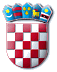 REPUBLIKA HRVATSKAMINISTARSTVO RADA, MIROVINSKOGA SUSTAVA, OBITELJI I SOCIJALNE POLITIKEKomisija za provedbu oglasa za prijam u državnu službu na određeno vrijeme, KLASA: 112-03/22-01/50, URBROJ: 524-02-01-01/1-22-1,objavljenog na mrežnim stranicama Hrvatskog zavoda za zapošljavanje, Ministarstva pravosuđa i uprave i Ministarstva rada, mirovinskoga sustava, obitelji i socijalne politike, dana 19. listopada 2022. godinePOZIV NA RAZGOVOR (INTERVJU)KANDIDATIMA/KINJAMA koji su podnijeli pravovremene i uredne prijave te ispunjavaju formalne uvjete iz oglasa za prijam na radna mjesta:ZAVOD ZA SOCIJALNI RADSektor za unapređenje stručnog rada Služba za unapređenje kvalitete stručnog rada i stručni nadzorOdjel za unapređenje kvalitete stručnog rada i stručni nadzorViši/a stručni/a savjetnik/ica – 1 izvršitelj/ica (r.m.br. 352.)DATUM I MJESTO ODRŽAVANJA RAZGOVORA (INTERVJUA)9. studenoga 2022. godine, s početkom u 9,00 satiu Ministarstvu rada, mirovinskoga sustava, obitelji i socijalne politike, Ulica grada Vukovara 78, ZagrebKANDIDATI/KINJE SU DUŽNI PONIJETI SA SOBOM OSOBNU ISKAZNICU ILI DRUGI IDENTIFIKACIJSKI DOKUMENTNa razgovoru (intervjuu) utvrđuju se znanja, sposobnosti i vještine te rezultati kandidata/kinja u dosadašnjem radu.